Аналитическая часть.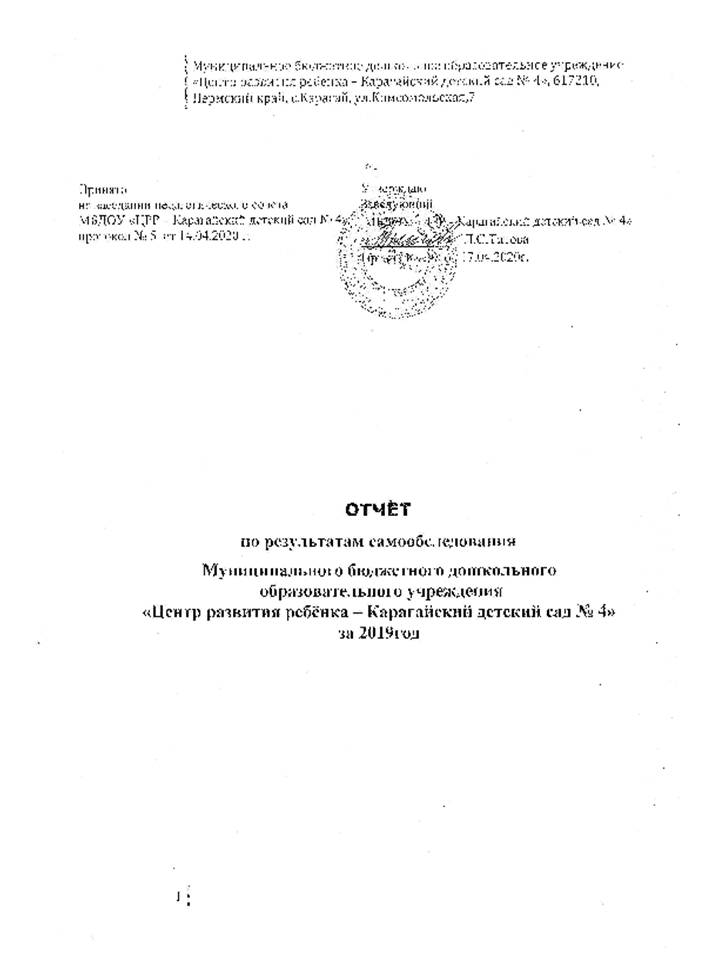 Муниципальное бюджетное дошкольное образовательное учреждение «Центр развития ребёнка – Карагайский детский сад №4» (далее образовательное учреждение) функционирует с 1981 года.С 19 июня 2019 года путём реорганизации в состав образовательного учреждения вошли два структурных подразделения (постановление Главы администрации Карагайского муниципального района № 297-01-02-87 от 04.03.2019 года «О реорганизации МБДОУ «ЦРР – Карагайский детский сад № 3», МБДОУ «ЦРР – Карагайский детский сад № 4» и МБДОУ «ЦРР – Карагайский детский сад № 5»).Раздел 1. Общие сведения о дошкольном образовательном учреждении.Режим работы учреждения: детский сад работает в рабочие дни (понедельник-пятница) с 08.00 до 18.30; в праздничные и выходные дни детский сад не работает. Длительность пребывания детей в группах – 10,5 часов . СП по адресу ул.Марцинкевича, 1а работает с 08.00 понедельника до 18.30 пятницы, так как в учреждении имеется группа с круглосуточным пребыванием детей.Цель деятельности образовательного учреждения – осуществление образовательной деятельности по реализации образовательных программ дошкольного образования.Предметом деятельности является формирование общей культуры, развитие физических, интеллектуальных, нравственных, эстетических и личностных качеств, формирование предпосылок учебной деятельности, сохранение и укрепление здоровья воспитанников.Раздел 2.  Система управления организации.2.1. Наименование органов управленияУправление образовательным учреждением осуществляется в соответствии с действующим законодательством и уставом МБДОУ «ЦРР – Карагайский детский сад №4».Управление образовательным учреждением строится на принципах единоначалия и коллегиальности. Коллегиальными органами управления являются:общее собрание работников МБДОУ «ЦРР – Карагайский детский сад №4», которое представляет полномочия работников ДОУ, в его состав входят все работники ДОУ.  педагогический совет МБДОУ «ЦРР – Карагайский детский сад №4» - это  постоянно действующий коллегиальный орган управления педагогической деятельностью ДОУ, действующий в целях развития и совершенствования образовательной деятельности.Единоличным исполнительным органом является руководитель – заведующий.2.2. Методическая модель детского сада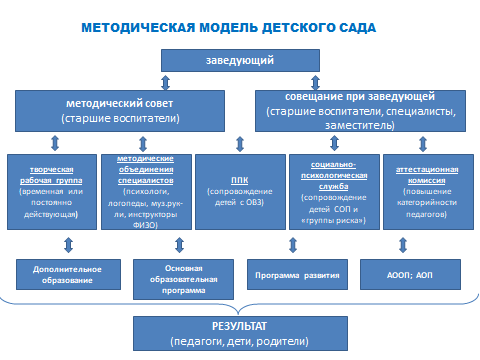 2.3. Взаимодействие органов управления: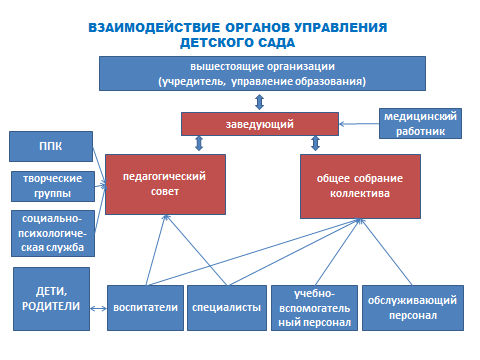 Вывод: действующая организационно-управленческая структура позволяет оптимизировать управление, включить в пространство управленческой деятельности значительное число сотрудников организации.  Существующая система управления определяют стабильное функционирование ДОУ.  Раздел 3. Оценка образовательной деятельности3.1. Документы, в соответствии с которыми ведется образовательная деятельность	Образовательная деятельность осуществляется в соответствии с:Федеральным законом от 29.12.2012 № 273-ФЗ «Об образовании в Российской Федерации»;Федеральным государственным образовательным стандартом дошкольного образования (приказ 1155 от 17.10.2013 года);http://ds4.karagai-edu.ru/svedenija_ob_obrazovatelnoj_organizacii/obrazovatelnyje_standarty/Основной образовательной программой;СанПиН 2.4.1.3049-13 «Санитарно-эпидемиологические требования к устройству, содержанию и организации режима работы дошкольных образовательных организаций».Бессрочной лицензией № 6455 от 09 августа 2019 года; http://ds4.karagai-edu.ru/svedenija_ob_obrazovatelnoj_organizacii/dokumenty/Уставом МБДОУ «ЦРР – Карагайский детский сад № 5»;http://ds4.karagai-edu.ru/svedenija_ob_obrazovatelnoj_organizacii/dokumenty/3.2. Основная образовательная программа с указанием количества групп и обучающихся Образовательная деятельность строится на основании технологии личностно-ориентированного взаимодействия, направленной на необходимость распознания индивидуальных особенностей каждого ребёнка, при этом акцент делается на возрастные особенности, потребности, склонности, способности, интересы, темп развития воспитанников.Образовательная деятельность ведется на основании утвержденной основной образовательной программы дошкольного образования, которая составлена в соответствии с ФГОС дошкольного образования, с учетом примерных образовательных программ «Детство» и «Истоки» (в обязательной части) http://ds4.karagai-edu.ru/svedenija_ob_obrazovatelnoj_organizacii/obrazovanije/),, а также парциальных образовательных программ (в части формируемой участниками образовательных отношений), которая является локальным нормативно-управленческим документом МБДОУ «ЦРР – Карагайский детский сад №4», обеспечивающим развитие личности детей дошкольного возраста в различных  видах  общения  и  деятельности  с  учётом  их   возрастных, индивидуальных психологических и физиологических особенностей. В группе компенсирующей направленности для детей с ЗПР (14 воспитанников) образовательная деятельность осуществляется в соответствие с АООП ДО для детей с ЗПР с учётом  Примерной адаптированной основной образовательной программой дошкольного образования для детей с ЗПР, с сентября 2019 года реализуется АООП ДО для детей с лёгкой умственной отсталостью.Структурное подразделение по улице Марцинкевича,1а посещают дети с ОВЗ:Дети посещают разные возрастные группы. На каждого ребенка, имеющего статус ОВЗ, разработаны индивидуальные адаптированные образовательные программы (АОП). Учебный процесс выстраивается в соответствии с основной образовательной программой. Учебная нагрузка определена в соответствии с СанПин и ООП. В ДОУ функционирует 18 групп:группа раннего возраста (1) (1,5-2 года) – 25 человек;I младшая группа (3) (2-3 года) – 83 человека;II младшая группа (3) (3-4 года) – 86 человек;средняя группа (2) (4-5 лет) – 63 человека;старшая группа (3) (5-6 лет) – 87 человек;подготовительная группа (3) (6-7 лет) – 86 человек;группа комбинированной направленности (1) (4-5 лет) – 28 человекгруппа компенсирующей направленности для детей с ЗПР и ТНР (1) (5-7 лет) – 14 человек;круглосуточная группа (1) (3-7 лет) – 30 человек.График годовой учебной деятельности:1 сентября – начало учебного года 31 мая – окончание учебного года Количество недель в учебном году – 38 Сроки проведения педагогической диагностики: 2 раза в год (октябрь, май) 1.06 – 31.08 – летний оздоровительный период.3.3. Реализация поставленных целей и задач годового планаВ 2019 году целью годового плана (главный корпус) было - Повышение эффективности образовательной деятельности и качества образовательных услуг на основе создания условий для индивидуализации образования.Вывод: В результате анализа данных по реализации задачи годового плана было выявлено, что запланированные мероприятия были реализованы в полном объёме: педагогам района оказывалась необходимая помощь по организации работы с детьми с ОВЗ в ОУ, родители получали квалифицированную поддержку со стороны педагогического коллектива по вопросам развития и воспитания детей через консультации, индивидуальные беседы и работу ППк.  В 2019 году целью годового плана (СП по ул. Чкалова, 50б) было повышение качества образования и воспитания в ДОУ через внедрение современных педагогических технологий, способствующих самореализации ребенка в разных видах деятельности.Вывод: Мероприятия по годовым задачам осуществлены на 98%. Проведенызапланированные педагогические советы, семинары, открытые просмотры. Особое внимание уделялось практической работе по реализации требований ФГОС (1 раз месяц проводились встречи, обсуждения, семинары-практикумы по различным направлениям ФГОС). Методическая работа в ДОУ в целом оптимальна и эффективна, имеются позитивные изменения профессиональных возможностей кадров и факторов, влияющих на качество воспитательно-образовательного процесса в ДОУ.В 2019 году деятельность коллектива (СП по ул. Марцинкевича, 1а) была направлена на  обеспечение эффективного взаимодействия всех участников образовательных отношений для разностороннего развития личности дошкольника, через внедрение современных здоровьесберегающих технологий.Вывод: Мероприятия по годовым задачам осуществлены на 94%. Запланированные педагогические советы, практикумы, контроль, открытые просмотры проведены в полном объеме. Проблемным полем для коллектива стала нехватка педагогических кадров во втором полугодии 2019 года. Тем не менее, методическая работа в ДОУ в целом оптимальна и эффективна.3.4. Оценка содержания и качества подготовки обучающихся	Содержание образовательной деятельности в ДОУ построено в соответствии с основной образовательной программой дошкольного образования. Система получения точных данных реализации содержания образовательной программы обеспечивалась посредством сбора, обработки информации воспитателями возрастных групп и специалистами.  Оценка результатов освоения ООП ДО в возрастных группах детского сада проводилась на основе длительного наблюдения, собеседования, анализа продуктов детской деятельности, диагностической ситуации или задания. Результаты освоения программы по образовательным областям за 2019 год представлены в таблице:Мониторинг выявил проблемы в следующих критериях:	Психологическая диагностика сформированности мотивационной готовности к обучению в школе. Анализ диагностики «Определение мотивов учения» М.Р. Гинсбург2018-19 уч. год (май 2019г.)Вывод: Средний показатель освоения программы по образовательным областям за 2019 составил 93,5%. Исходя из полученных данных, определено проблемное поле по каждой образовательной области отдельно, что позволит на будущий год педагогам обратить более пристальное внимание на выстраивание маршрута своей деятельности.Уровень школьной мотивации у детей хороший. У детей преобладает учебный, социальный (учиться, чтобы получить профессию) и позиционный (повышение статуса – ученик) мотивы.   У 12 человек уровень учебной мотивации повысился.3.5. Результаты коррекционно – психологической работыРезультаты работы учителя-логопеда:Дефектологическое обследование «Познавательное развитие дошкольников сЗПР и ОНР ЕВ Рындина»,Логопедическое обследование проводилось по методике обследования речи дошкольников с задержкой психического развития И.Д. Коненкова. «Анализ уровней развития речи по адаптированной основной образовательной программе дошкольного образования для детейс задержкой психического развития»Результаты педагогической диагностики в компенсирующей группе для детей с ОВЗВывод: Отмечается рост показателей результатов мониторинга по программе «Истоки», однако результативность участия воспитанников в конкурсном движении (спортивные и творческие конкурсы) на уровне района и края снизилась; исключение – конкурсы по техническому конструированию.3.5. Дополнительное образование в ДОУ в 2019 году осуществлялось  через организацию и проведение КОПов (кратковременных образовательных практик) для детей 5-7 лет, а также в форме кружковой деятельности. Охват 100%.	Также воспитанники МБДОУ 5-7 лет посещали следующие детские объединения:«Мультстудия», 12 человек, МАУ ДО ЦИКТ, руководитель Е.А.Мышкина;«ЛЕГО конструирование», 25 человек, МАУ ДО ЦИКТ, руководитель А.И.Малинин;«Страна фантазёров» (декоративно-прикладное творчество), 18 человек, ДДТ, руководитель Кайгородова Т.А.Секция «Карате», 3 человека, ДЮСШ, тренер Балуев С.Г.«Непоседы», 5 человек, ДДТ, руководитель Бояршинова А.Ю.«Город мастеров» (рисование), 2 человека, ДДТ, руководитель Щипицина Т.А.«Прялица» (народное пение), 7 человек, ДК «Центр досуга», руководитель Кузнецова Т.В.Вывод:   100 % воспитанников старшего дошкольного возраста охвачены дополнительным образованием. Необходимо расширить круг направлений в кружковой деятельности в соответствии с Программой развития с октября 2020г.3.6. Воспитательная работа в ДОУ:Анализ состава семей воспитанников (452семьи).Характеристика семей по составуХарактеристика семей по количеству детей в семье Воспитательная работа строится с учетом индивидуальных особенностей детей, с использованием разнообразных форм и методов, в тесной взаимосвязи воспитателей, специалистов и родителей.  Воспитательная работа в ДОУ осуществляется на основе годового плана работы учреждения. В коллективе имеются свои сложившиеся традиции – это акции, конкурсы, тематические недели, фестивали.Основным направлением воспитательной работы учреждения в 2019 году являлось приобщение к здоровому образу жизни в рамках реализации Программы развития ДОУ, направленной на создание инновационной модели образовательного пространства МБДОУ, обеспечивающего воспитание осознанного отношения ребёнка к здоровью и жизни человека.В 2019 году в рамках приоритетного направления прошли следующие мероприятия:В фойе, группах и на игровых площадках функционируют тренажеры на развитие дыхания, зрения, мелкой и крупной моторики; на повышение двигательной активности;Специалистами проводятся театрализованные представления в рамках интерактивного валеологического театра;Продолжаются традиции: акции «Витаминка», «Производственная гимнастика» и  «Нормы ГТО сдадим», квест-игры для детей и взрослых «Здоровому всё здорово!»,День открытых дверей «Проживём один день вместе» и др.Участие воспитанников ДОУ в мероприятиях разного уровня в 2019 г. Вывод:участие воспитанников в 2019 году представлено на уровне России и на краевом уровне на муниципальном уровне 4 конкурса, в которых дети–призёры, педагогам рекомендовано обратить внимание на разнообразие предлагаемых конкурсов с воспитанниками и более тщательную подготовку к ним.Функционирование детско-взрослых клубов.В 2019 году (первое полугодие) на базе детского сада функционировал клуб (с января 2019 года в  средней группе (с сентября 2019 в старшей группе) проводились заседания клуба для детей и родителей «Вместе с мамой, вместе с папой» под руководством инструктора по физической культуре и основного воспитателя. В занятия клуба были включены практические упражнения на развитие различных групп мышц, а также профилактику плоскостопия у детей, совместно с родителями создавались образовательные проекты по обогащению развивающей среды в группе: книжки-малышки, лэпбуки, а также принимаются решения о проведении выставок и конкурсов. За 2019 год состоялись 4 занятия по следующим темам: поход в лес «За здоровьем всей семьёй», февраль; квест-игра «В поисках снеговика», март; конкурс «Папа, мама, я – спортивная семья», май; спортивное развлечение «Мы играем в ПДД», ноябрь.Вывод: в средней (старшей) группе организован клуб для детей и родителей «Вместе с папой, вместе с мамой», в котором систематически проходят занятия,  отмечается  высокая  посещаемость совместных мероприятий детьми и родителями на разные темы.  Раздел 4. Оценка функционирования внутренней системы качества образованияВСОКО в ДОУ проводится согласно нормативным актам, утвержденным руководителем учреждения:Положение о ВСОКО;Программа проведения ВСОКО;Оценочные листы проведения обследования.Целью системы оценки качества образования является установление соответствия качества дошкольного образования в МБДОУ федеральному государственному образовательному стандарту ДО. Реализация внутренней системы оценки качества образования осуществляется в ДОУ на основе внутреннего контроля и мониторинга. Внутренний контроль осуществляется в виде плановых проверок и мониторинга. Контроль в виде плановых проверок осуществляется в соответствии с утвержденным годовым планом. Результаты внутреннего контроля оформляются в виде справок, отчетов, карт наблюдений. Информация о результатах контроля доводится до работников ДОУ в течение 7 дней с момента завершения проверки. По итогам контроля в зависимости от его формы, целей и задач, а также с учетом реального положения дел проводятся заседания педагогического совета и административные совещания, педагогические планерки. При проведении внутренней оценки качества образования изучается степень удовлетворенности родителей качеством образования в ДОУ на основании анкетирования родителей, опроса. С целью изучения степени удовлетворённости родителей качеством образования на основании приказа МКУ «Управление образования администрации Карагайского муниципального района» «О проведении анкетирования родителей в общеобразовательных организациях района», в ДОУ было проведено анкетирование родителей в присутствии сотрудников, специалистов РУО. Процент удовлетворенности родителей (законных представителей) доступностью и качеством услуг в дошкольном образовании составляет:Вывод: система внутренней оценки качества образования функционирует в соответствии с требованиями действующего законодательства. Отмечается достаточный уровень создания условий для эффективной реализации ФГОС ДО.Раздел 5. Кадровое обеспечение5.1.Укомплектованность дошкольного образовательного учреждения педагогами согласно штатному расписанию:В образовательном учреждении работает 45 педагогов, из них 3 старших воспитателя, 28 воспитателей, 3 музыкальных руководителя, 3 инструктора по физической культуре, 4 учителя-логопеда, 3 педагога-психолога, 1 учитель-дефектолог. Вакансия – социальный педагог.5.2. Распространение и обобщение опыта работы педагогов ДОУ на семинарах, конференциях, фестивалях и т.д. всех уровней:5.3. Результативность участия в конкурсах профессионального мастерстваВывод: отмечается достаточный образовательный уровень педагогов ДОУ; воспитатели и специалисты своевременно проходят курсовую подготовку; активноучаствуют в обобщении своего профессионального мастерства и конкурсном движении. К переходу на профессиональный стандарт коллектив готов.В 2019 году прослеживается стабильность методической активности педагогов. Это обусловлено большим вниманием со стороны методической службы к вопросам изучения и обобщения педагогического опыта и повышением профессионального уровня педагогов детского сада. Необходимо продолжить работу с педагогами по выявлению, обобщению и распространению педагогического опыта в 2020 году, особое внимание, уделив молодым педагогам.Раздел6. Учебно-методическое обеспечение В ДОУ библиотечный фонд является составной частью методической службы, который располагается в методическом кабинете, кабинетах специалистов, группах детского сада. Библиотечный фонд представлен методической литературой по всем образовательным областям основной общеобразовательной программы и адаптированной основной образовательной программы, детской художественной литературой, периодическими изданиями, а также другими информационными ресурсами на различных электронных носителях. В каждой возрастной группе имеется банк необходимых учебно-методических пособий, рекомендованных для планирования воспитательно-образовательной работы в соответствии с обязательной частью ООП ДО. Оборудование и оснащение методического кабинета для реализации образовательных программ укомплектовано на достаточном уровне. В методическом кабинете созданы условия для возможности организации совместной деятельности педагогов. Программное обеспечение имеющегося оборудования позволяет работать с текстовыми редакторами, с Интернет-ресурсами, активно использовать  электронную почту  и сайт образовательного учреждения непосредственно на рабочем месте (каждая группа обеспечена ноутбуком, работает беспроводной интернет).За 2019  год значительно увеличилось количество наглядных пособий: приобретены дидактические наглядные материалы, методические пособия, книги, учебная литература в контексте содержания программы развития учреждения.Вывод: в Детском саду учебно-методическое и информационное обеспечение достаточное для организации образовательной деятельности и эффективной реализации образовательных программ. Однако недостаточно оснащены техническим и компьютерным оборудованием группы: нет возможности сопровождать образовательный процесс музыкальным воздействием для развития и коррекции эмоционального благополучия воспитанников.Раздел 7. Материально-техническое обеспечение ДОУ.Дошкольное учреждение – главный корпус и структурные подразделения -  размещены в типовых двухэтажных зданиях. В учреждениях функционируют по 6 групп, в каждой группе имеется: приемная, игровая, спальная и туалетная комнаты. Здания ДОУ благоустроенны: освещение естественное и электрическое, вентиляция, центральное водоснабжение, отопление, канализация.  Все группы имеют пожарные выходы. Помещение детского сада соответствует санитарным нормам и правилам. На территории дошкольных организаций выделены функциональные зоны: зона игровой территории, она включает в себя; - групповые площадки - индивидуальные для каждой группы, физкультурные площадки и хозяйственные зоны.1 раз в квартал в ДОУ проводится аудит детской мебели в соответствии с антропометрическими данными. Каждый ребёнок обеспечен необходимым набором мебели (стул и стол) согласно своему росту, а также кроватью.В дошкольном учреждении создана материально-техническая база для жизнеобеспечения и развития детей, ведётся систематически работа по созданию и обогащению развивающей предметно-пространственной среды. В соответствии с современными требованиями оборудованы и оснащены методическими и дидактическими пособиями в контексте календарно-тематического планирования основной образовательной программы:групповые помещения;методический кабинет;кабинет учителя-логопеда;музыкальный (спортивный) зал;игровые прогулочные участки.При создании предметно-развивающей среды педагоги учитывают:возрастные и индивидуальные особенности детей своей группы;календарно-тематическое планирование;требования ФГОС ДОк РППС.Оборудованы игровые комнаты, включающие игровую, познавательную, обеденную зоны. Группы постепенно пополняются современным игровым оборудованием. Предметная среда всех помещений оптимально насыщена, выдержана мера «необходимого и достаточного» для каждого вида деятельности. В ДОУ предусмотрены условия для организации музыкальной деятельности, физической активности и разнообразной игровой деятельности, а также индивидуальной работы с воспитанниками.	В дошкольном учреждении имеются фотоаппараты и видеокамеры, которые используются для съемки различных методических мероприятий, утренников и совместной деятельности детей; компьютеры, ноутбуки, принтеры (в том числе  цветные), мультимедийные проекторы, smart-доски, синтезатор, магнитофоны, музыкальные центры, телевизоры.	Оборудование используется рационально, ведётся учёт материальных ценностей, приказом по ДОУ назначены ответственные лица за сохранность имущества. Вопросы по материально-техническому обеспечению рассматриваются на общих собраниях сотрудников ДОУ, административных совещаниях. Всё игровое оборудование имеет сертификаты качества, соответствует нормам СанПин, гигиеническим, педагогическим и эстетическим требованиям, требованиям безопасности. В 2019 году образовательным учреждением приобретены:игрушки - 47028,00 руб. игровая мебель - 28250, 00 руб.методическая литература-6958,20 руб.канцтовары – 100511,38 руб.мебель (столы стулья) - 91500,00 руб.конструкторы - 57700,00 руб.лыжи - 73170,00 руб.технологическое оборудование (мясорубка, холодильник, морозильная камера, протирочная машина)  - 128000,00 руб.В прошедшем году были произведены следующие ремонтные работы:замена окна  – 5000,00 руб.ремонт стен, потолков -  165000,00 руб.ремонт ограждения   – 238 122,00 руб.ремонт медицинского  кабинета -  167000,00 руб.капитальный ремонт электропроводки   – 799402,57  руб.ремонт пищеблока  -  298491,00 руб.    	В связи с переходом на новую Программу развития, возникает необходимость обогащения РППС и выделения дополнительных помещений.Для качественной организации физического развития воспитанников ДОУ недостаточно оборудованы прогулочные игровые участки, а также физкультурная площадка, по-прежнему имеется необходимость в покупке нового пианино, детской игровой мебели.Вывод: Материально-техническое состояние детского сада и территории соответствует действующим санитарно-эпидемиологическим требованиям к устройству, содержанию и организации режима работы в дошкольных организациях, правилам пожарной безопасности, требованиям охраны труда.ПОКАЗАТЕЛИДЕЯТЕЛЬНОСТИ МБДОУ ЦРР «Карагайский детский сад № 4» за 2019 годВывод:Сравнительный анализ показателей деятельности МБДОУ «ЦРР - Карагайский детский сад № 4» на 31 декабря 2019 года  с показателями на 31 декабря 2018года позволяет сделать следующие выводы: Общая численность воспитанников, осваивающих образовательную программу дошкольного образования в режиме полного дня (10.5 часов) снизилась на 4человека.Наблюдается снижение численности воспитанников с ОВЗ на 4 ребёнка.В ДОУ появились дети-инвалиды – 2 ребёнка.В штатное расписание  введена ставка учителя – дефектолога.Средний показатель пропущенных дней при посещении дошкольной образовательной организации по болезни на одного воспитанника снизился на 1деньКадровый состав составляет – 45 педагогов.Два педагога обучаются заочно.Наблюдается увеличение численности педагогических работников, которым по результатам аттестации присвоена квалификационная категория, в общей численности педагогических работников.Численность педагогических работников, стаж которых свыше 30 лет увеличиласьна 2 педагога.Соотношение «педагогический работник/воспитанник» составляет – 1/10,9.Анализ показателей указывает на то, что Детский сад имеет достаточную инфраструктуру, которая соответствует требованиям СанПиН 2.4.1.3049-13 «Санитарно-эпидемиологические требования к устройству, содержанию и организации режима работы дошкольных образовательных организаций» и позволяет реализовывать образовательные программы в полном объеме в соответствии с ФГОС ДО.Детский сад укомплектован достаточным количеством педагогических и иных работников, которые имеют высокую квалификацию и регулярно проходят повышение квалификации, что обеспечивает результативность образовательной деятельности.Самообследование проводила комиссия в составе:Заведующий – Л.С.ТитоваСтаршие воспитатели–С.Ю.Политова, Фоминых А.В., Каменских А.А.Заместитель заведующего по АХД–О.Г.Беленова06.04.2020 г.Полное наименование учрежденияМуниципальное бюджетное дошкольное образовательное учреждение «Центр развития ребенка – Карагайский детский сад № 4»Краткое наименование учрежденияМБДОУ «ЦРР – Карагайский детский сад № 4»Юридический адрес617210, Пермский край, Карагайский район, с.Карагай, ул.Комсомольская, 7Фактический адрес и контактная информацияглавный корпус:с.Карагай,  ул. Комсомольская,7; телефон: 34 297 31603; факс: 34 297 31875; email: buh_karsad4@mail.ruструктурное подразделение:с.Карагай, ул.Марцинкевича,1а; телефон/факс: 34 297 31581; email: detsk-sad-5@mail.ruструктурное подразделение:с.Карагай, ул.Чкалова,50б; телефон: 34297 31233email: det_sad_3@mail.ruОфициальный сайт ds4.karagai-edu.ruЗаведующий МБДОУТитова Лариса Степановна, email: larisatitova65@mail.ruУчредитель образовательной организацииКарагайский муниципальный район, функции и полномочия учредителя от имени Карагайского муниципального района исполняет Администрация Карагайского муниципального района Пермского края в лице Старцева Григория Александровича, Главы администрации района.Юридический адрес учредителя617210, Пермский край, Карагайский район, с. Карагай, ул. Ленина д.5.Официальный сайт и  email учредителяhttp://www.karagai.rukmr@permkray.ruРуководитель вышестоящего органа управленияКатаева Светлана Николаевна, начальник управления образования Карагайского муниципального районаЛицензия ОУ№ 6455 от 09 августа 2019 года, бессрочнаяНаименование органаФункцииЗаведующий МБДОУ*действует от имени ДОУ, представляет его интересы в органах государственной власти и во взаимоотношениях с юридическими и физическими лицами, от имени ДОУ заключает договоры и выдает доверенности;*утверждает структуру и штатное расписание ДОУ;
*в установленном порядке назначает на должность и освобождает от должности работников ДОУ, определяет их обязанности, заключает и расторгает с ними трудовые договоры;
*применяет в отношении работников ДОУ меры поощрения и налагает на них дисциплинарные взыскания в соответствии с законодательством РФ;*утверждает локальные нормативные акты ДОУ, издаёт приказы, обязательные для всех работников ДОУ;*распоряжается имуществом и денежными средствами ДОУ в порядке, определенном законодательством РФ;
*осуществляет иные полномочия в соответствии с действующим законодательством РФ;*несет ответственность за деятельность ДОУ перед учредителем…Педагогический совет*разрабатывает и принимает локальные нормативные акты МБДОУ, отнесенные к его компетенции локальным актом Учреждения – Положением о Педагогическом совете;* формирует цели и задачи развития МБДОУ; *разрабатывает и принимает образовательную программу Учреждения;*принимает Программу развития учреждения;*принимает годовой план работы;*рассматривает вопросы внедрения новых методик и технологий, обобщения педагогического опыта;*определяет основные направления внедрения федеральных государственных образовательных стандартов;*осуществляет проблемный анализ учебно-воспитательной деятельности за прошедший учебный год;*обсуждает и производит выбор различных вариантов содержания образования, форм и методов обучения и воспитания;*рассматривает вопросы повышения квалификации, переподготовки, аттестации педагогических кадров;*взаимодействие проблемных групп и иных профессиональных педагогических объединений;*рассматривает вопросы организации дополнительных образовательных услуг с воспитанникам, в том числе платных;*заслушивает отчеты заведующего о создании условий для реализации образовательной программы МБДОУ;*заслушивает информацию, отчеты педагогических и медицинских работников о состоянии здоровья детей, ходе реализации образовательной программы, результатах готовности детей к школьному обучению, отчеты о самообразовании педагогов;*заслушивают ежегодно и принимают отчёт о результатах самообследования МБДОУ; *контролирует выполнение ранее принятых решений Педагогического совета;*планирует и организует работу с детьми, находящимися в социально опасном положении и детьми с ОВЗ.Общее собрание*проведение работы по привлечению дополнительных финансовых и материально-технических ресурсов, установление порядка их использования;*внесение предложений об организации сотрудничества МБДОУ с другими образовательными и иными организациями социальной сферы, в том числе при реализации образовательных программ образовательного учреждения и организации воспитательного процесса, досуговой деятельности;*представление интересов учреждения в органах власти, других организациях и учреждениях;*рассмотрение документов контрольно-надзорных органов о проверке деятельности МБДОУ;*заслушивание публичного доклада руководителя МБДОУ, его обсуждение;*принятие локальных актов МБДОУ согласно Уставу, включая Правила внутреннего трудового распорядка МБДОУ; Кодекс профессиональной этики педагогических работников МБДОУ; *участие в разработке положений Коллективного договора.Сведения о реализуемых уровняхобразования:Дошкольное образование (нормативныйсрок освоения) - 5 летФормы получения образования:Очная форма получения образованияЯзыки, на которых осуществляетсяобразование:РусскийГлавный корпуспо ул. Комсомольская, 7СП по ул.Марцинкевича, 1аСП поул. Чкалова 50бобязательная часть«ДЕТСТВО»«ИСТОКИ»«ИСТОКИ»вариативная часть*«Обучение дошкольников грамоте» Л.Е. Журовой;*«Учимся математике» Е.М.Фадеевой;*«Азбука здоровья» Т.Э. Токаевой;*«Программа развития речи дошкольников» О.С.Ушаковой;*«Основы безопасности детей дошкольного возраста» Р. Б. Стеркина, О. Л. Князева, Н. Н. Авдеева;*«Обучение дошкольников грамоте» Л.Е. Журовой;*«Математика в детском саду» Н.В.Новиковой*«Здоровейка в гостях у малышей» О.А.Меньшиковой*Программа социального развития «Дорогою добра», автор Коломийченко Л.В.
*Программа развития МБДОУ "ЦРР - Карагайский детский сад №3" по приобщению детей к национальной народной культуре.Задача: Повышать психолого-педагогическую компетентность всех участников образовательных отношений (педагогов, родителей) в работе с детьми с ОВЗ.  (Реализация проекта «Особый ребёнок» * Организация и проведение ПДС на базе ДОУ по актуальным проблемам обучения и воспитания детей с ОВЗ и детей – инвалидов, службе ранней помощи:краевой семинар «О развитии службы ранней помощи в системе дошкольного образования на территории Карагайского муниципального района»;родительский форум «РАСТИ, МАЛЫШ» для семей детей, не посещающих ДОУ;«Разработка АОП и АООП для детей с ОВЗ»*Обучение на курсах повышения квалификации педагогических работников (3 педагога)* Участие воспитанников в муниципальных, краевых конкурсах и фестивалях;* Функционирование «Центра игровой поддержки» для неорганизованных детей;* Организация РМО с целью повышения профессиональной компетентности педагогов района, работающих с детьми ОВЗ, детьми-инвалидами.Задача: Повышатьэффективность и качество оздоровительной работы в ДОУ (Реализация проекта «Детский сад – территория здоровья»)*Муниципальный конкурс «На лучшее физкультурно-оздоровительное мероприятие с родителями и детьми ОВЗ в том числе с инвалидностью»;*Проведение соревнований «Всей семьёй на лыжню»;*Проведение тематической недели здоровья;*Функционирование детско-родительского клуба «Вместе с мамой, вместе с папой»*Участники  муниципального конкурса «Весёлые старты» и «Зарница»*Организация кружковой деятельности с детьми старшего дошкольного возраста «Дружу с мячом»* Обобщение опыта работы педагогов ДОУ на краевых конференциях.Задача: Совершенствовать работу в вопросах речевого развития дошкольников: звуковая культура речи и связная речь* Муниципальный  семинар по теме«Инновационные и развивающие технологии в практике работы по звуковой культуре речи в ДОУ»* Педсовет по теме: Принятие  Программы развития ДОУ на период 2019-2023 год.* Реализация проекта  в рамках преемственности по развитию связной речи детей «Давай поговорим»* Конкурс чтецов по творчеству С.Я.Маршака «Быль-небылица»* Методический контроль по речевому развитию, РППС в группах* Выставка творческих работ «Профессии моей семьи»Задача: совершенствовать и укреплять здоровье воспитанников через сложившуюся в ДОУ систему физкультурно — оздоровительной работы и закаливающих мероприятий *Семинар – практикум «Современные здоровьесберегающие технологии в ДОУ;*Организация психологической недели в детском саду;*Конкурс для педагогов «Уголок психологической разгрузки в группе»;*Организация недели здоровья в детском саду;*Обучение инструктора по ФИЗО Литвиновой Е. В. на курсах повышения квалификации;*Участие детей в муниципальных конкурсах спортивной направленности («Зарница», «Веселые старты», «Дошкольная лыжня», «Быстрее! Выше! Сильнее!»;*Педагогический совет «Создание условий для сохранения и укрепления здоровья детей»;*Общее родительское собрание по теме «Здоровьесберегающие технологии в детском саду и дома»;*Семинар – практикум для педагогов «Изготовление пособий и игр для обучения детей безопасному поведению на улице»; Задача: Внедрение в практику работы педагогов ДОУ проектного метода в целях повышения качества работы по познавательно — речевому развитию*Семинар – практикум: «Проектная деятельность в условиях дошкольного учреждения»;*Консультация для педагогов «Самообразование педагога – совершенствование профессиональной компетентности»*Итоговый педагогический совет «Подведение итогов 2018 – 2019 учебного года»;*Конкурс для педагогов на лучший летний проект.Задача: Реализация основного и итогового этапов программы развития ДОУ «Духовно-нравственное развитие детей дошкольного возраста через приобщение к национальной народной культуре» *Заседание временной рабочей группы по реализации программы развития; *Конкурс для педагогов  «Лэпбук как средство социально – коммуникативного развития детей дошкольного возраста» *Открытый институциональный фестиваль мастер – классов «Использование инновационных форм взаимодействия с родителями в процессе духовно-нравственного воспитания детей»*Творческий конкурс для детей и их родителей  «Пасхальные поделки», фотоконкурс «Традиции моей семьи»; 
*Педагогический совет «Реализация программы развития «Духовно – нравственное воспитание детей  дошкольного возраста через национальную народную культуру»; 
*Сбор кейса методических материалов и разработок по реализации основного этапа программы развития;
*Определение уровня духовно-нравственного развития детей дошкольного возраста.Задача: развитие связной речи в процессе организации совместной деятельности взрослого и детей.*Консультация для педагогов «Использование дидактических игр для развития речи у детей старшего дошкольного возраста» (презентация программы самообразования)*Консультация для педагогов «Речевые пятиминутки в процессе осуществления режимных моментов»*Консультация для педагогов «Создание системы работы по развитию речи с использованием мнемотехники у детей дошкольного возраста»*Разработка картотеки «Речевые пятиминутки» для всех возрастных групп*Семинар – практикум «Проектирование и разработкаИндивидуального образовательного маршрута — совместная деятельность воспитателя и специалистов ДОУ».*Конкурс чтецов «Быль – небылица….» (по творчеству С. Я. Маршака)*Семинар – практикум «Развитие связной речи у детей дошкольного возраста».Организация работы замещающего механизма ЛекотекаЦель: выявление нарушений развития и рисков возникновения нарушений детей от 1 года до 7 лет не посещающих детский сад, их психолого-педагогическое сопровождение и оказание   помощи родителям (законным представителям)*Индивидуальная диагностика детей и консультирование родителей (законных представителей) специалистами СП «Лекотека» по обращению родителей (законных представителей).*Проведение индивидуальных и групповых игровых сеансов, с детьми и их родителями.*Проведение индивидуальных консультаций с родителями (законными представителями)  по вопросам развития ребенка и реализации индивидуально-ориентированной программы.*Формирование ресурсов СП лекотека (совершенствование материально-технических условий, создание библиотеки коррекционно-развивающих игр, создание фонотеки, видеотеки, медиатеки).Задача 1. Актуализировать реализацию внутренней системы оценки качества ДОУ.*Тематический педсовет «Программа развития ДОУ. Промежуточный контроль»*Консультация «Нормативные и локальные акты ВСОКО»*Практикум «Апробация оценочных листов ВСОКО». *Аудит РППС согласно положенияВСОКО*Консультация «Готовность детей к освоению программы каждой возрастной группы»*Методические дни в группахЗадача 2. Формировать профессиональную компетентность педагогов в области технического конструирования.* ПДС «Техническое конструирование в практике работы воспитателя группы»*Игра среди старших дошкольников «ЛЕГО – ТРЕВЕЛ*Развлекательно-познавательная игра «Форд Боярд» для старших дошкольников*Конкурс уголков конструирования «Мастерская «Сделай сам!»*Участие в конкурсах технической направленности: «ИКаРёнок» (призер), «ПАРА-ИКаРёнок» (участие), «ДжуниорДискавери» (победа) и др.*Организация и проведение межмунициапльного этапа международных конструкторских соревнований «ДжуниорДискавери»Задача 3. Установить продуктивность взаимодействия педагогов и медицинской сестры с родителями (законными представителями) каждой возрастной группы с целью популяризации здорового образа жизни.*Муниципальный семинар для педагогов района по вопросам здоровьсбережения «Чтоб здоровье сохранить – научись его ценить»* День открытых дверей «Проживем один день вместе»*Мастер-класс «Оздоровительные музыкальные упражнения для профилактики заболеваний горла»*Неделя здоровья*Конкурс плакатов «Твое здоровье – в твоих руках»*Участие в муниципальных соревнованиях «Дошкольная лыжня», «Веселые старты», «Быстрее! Выше! Сильнее!»*Функционирование рабочих групп «Профессионально-успешный педагог», «Компетентный родитель», «Здоровьесберегающее пространство»*Квест-игра с детьми и родителями «Здоровому все здорово!»*Обобщение опыта работы на всех уровнях (5 педагогов)ГруппыОбразовательные областиОбразовательные областиОбразовательные областиОбразовательные областиОбразовательные областиОтносительный уровень выполнения программыГруппыФизическое развитиеСоциально-коммуникативное развитиеПознавательное развитиеРечевое развитиеХудожественно-эстетическое развитиеОтносительный уровень выполнения программыПервая младшая группа859193919591Вторая младшая  группа989696959896,6Средняя группа979192969393,8Старшая группа979488869792,4Подготовительная группа949392919292,4Круглосуточная группа959794919694,6В среднем:95,393,792,591,795,293,5%Физическое развитие*умение бросать мяч вдаль на 5 метров и более *бег с препятствиями,*прыжки через скакалку с продвижением вперед;Художественно-эстетическое развитие*изображение (рисование, лепка и аппликация) по замыслу*в рисовании, лепке и аппликации строить композицию и передавать характерные особенности предметов и объектов;*смешивать техники.Социально-коммуникативное развитие*регуляция своего поведения, умение выражать свои чувства и понимать чувства других;*владение коммуникативными навыками общения (умение здороваться, прощаться и т.д.;Познавательное развитие*величина по всем параметрам;*решение проблемных ситуаций;*планирование своей деятельности;*умение задавать вопросы и рассуждать;*устанавливать причинно-следственные связи;Речевое развитие*умение составлять связный рассказ, в том числе умение пересказывать;*строить развернутое высказывание;Количество детейМай Качественная мотивацияКачественная мотивацияПодготовительная группа (70 детей) Положительная мотивация к школе – хотят идти в школу  100% (70 детей)Не хотят идти в школу отрицательная - 0% Компенсирующая группа (7 детей)Хотят идти в школу 100 % (7 человек)	Не хотят идти в школу  % (0 человек)Круглосуточная группа (8 детей)Хотят идти в школу 100 % (8 человек)	Не хотят идти в школу 0 % (0 человек)Количественная мотивацияКоличественная мотивацияПодготовительная группа (70 детей)очень высокий уровень мотивации: 19 человек  27%высокий уровень мотивации:   22 человек   31%нормальный уровень мотивации:  16 человек  23%сниженный уровень мотивации: 13 человек  19 %низкий уровень мотивации: 0 человек  0 %Компенсирующая группа (7детей)очень высокий уровень мотивации:  0 человек   0 %высокий уровень мотивации:   5 человек  72 %нормальный уровень мотивации: 1 человека  14 %сниженный уровень мотивации:  1 человек 14 %низкий уровень мотивации:  0 человек  0%Круглосуточная группа (8 детей)очень высокий уровень мотивации:  1 человек   13 %высокий уровень мотивации:   5 человек 63 %нормальный уровень мотивации: 1 человека  13 %сниженный уровень мотивации:  1 человек 12 %низкий уровень мотивации:  0 человек  0%начало годаконец годаОНР II уровня – 20% ОНР III уровня – 28% ОНР IV уровня – 8% ФФНР – 4% СНР при ЗПР - 32% СНР при УО - 8% ОНР II уровня – 0% ОНР III уровня – 10% ОНР IV уровня – 18% ФФНР – 5% ФНР – 10% НПОЗ – 14% СНР при ЗПР - 28% СНР при УО - 10% Норма – 5% Образовательная область Показатели (май) 2019г.Физическое развитиестартовый –0функциональный – 41% (7)нормативный – 59% (10)Речевое развитиестартовый – 0функциональный – 51,5% (9)нормативный – 43,5% (8)Познавательное развитиестартовый – 23,5% (4)функциональный – 35,5% (6)нормативный – 41% (7)Художественно-эстетическоестартовый - 35% (6)функциональный - 53% (9)нормативный – 12% (2)Социально-коммуникативноестартовый - 65% (11)функциональный - 35% (6)нормативный – 0%Итого освоение ООП ДО по всем ООстартовый - 24% функциональный – 43,2%нормативный – 31%Кратковременные образовательные практикиКратковременные образовательные практикиБогданова Н.В.«Воздушные шары» и «Расписные камешки»Глушкова Е.В.«Фенечка – браслет дружбы», «Театр на столе»Боголюбова С.А.«По морям, по волнам…», «Акула»Политова С.Ю.«Ребусы»Хлебникова О.В.«Игрушка дергунчик»Мазунина Т.А.«Спасем принцессу»Леонюк Л.В.«Коктейльная трубочка»Кружковая деятельностьКружковая деятельностьЗагорская А.А.«Степ-аэробика»Мазунина Т.А.«Удивительный мир роботов»Баяндина Е.А.Хор «Колокольчик»Деменева Е.А.«Бусинка»Русинова Н.С«Ритмаленд»Шиврина Л.А.«Дружу с мячом»Снигирева О.Н.«Фантазёры»Сайфуллина А.А.«Волшебство из бумаги»Семенова Т.А.«Волшебный квадрат»Литвинова Е. В.«СТЕП – аэробика для малышей» Литвинова Е. В.«Малышкина лыжня»Фоминых А.В.«Инженеры – конструкторыМакарова О.В.«LEGO – конструирование»Белова  Т.Л.«Пишем красиво»Решетар Н.Ю.«Маленькие ученые»Пятова Н.А.«Говорушки»Глушкова Л.В.«Мир волшебных красок»Шахвалон Е.Л.«В мире танца»Соловьева А.В.«Волшебный квиллинг»Пегонина Н.С.«Тестопластика»Состав семьиКоличество семейПроцент от общего количества семейПолная38485%Неполная с матерью6514%Неполная с отцом11%Оформлено опекунство21%Семья категории СОП11%Семья категории «группа риска»53%Количество детей в семьеКоличество семейПроцентОдин ребенок12427,4%Два ребенка21748 %Три ребенка и более	11124,6%МероприятиеУровеньРезультат1Робототехнический форум для ДОО «Икаренок» муниципальныйпобедители и призеры (4 семьи – участники)2Робототехнический форум для ДОО «Икаренок» меж-муниципальныйучастники (2 семьи – участники)призеры (4 семьи – участники)3Робототехнический форум для ДОО «Икаренок»краевойучастники (2 семьи – участники)4Марафон семейных талантов «Вдохновение – 2019»муниципальныйпобедители и участники (3 семьи – участники)5Конкурс для детей старшего дошкольного возраста «Дошкольная лыжня - 2019», март 2019 г.муниципальный12 участников конкурса, 3 место в личном зачете6Фестиваль современного творчества «Радуга детства», март 2019меж-муниципальный1 ребенок участник7Фестиваль «Ярмарка мастеров» для детей старшего дошкольного возраста по изготовлению поделок по ручному трудумуниципальный6участников, 1 призёр8Конкурс «Демосфен – 2019» посвященный Десятилетию детства в РФмуниципальный2 участника конкурса9Конкурс «Нам без правил жить нельзя», муниципальныйучастники (8детей – участника)10VII экологическая конференция для детей дошкольного возраста «Земля наш общий дом», муниципальный2 участника11Конкурс для детей старшего дошкольного возраста «Быстрее! Выше! Сильнее!»муниципальныйпризеры конкурса (3 место), 8детей - участники12Конкурс по безопасности дорожного движения «Лето в колесах»муниципальный13 участников, 1 победитель13Дистанционная онлайн – игра «LEGO – TRAVEL» краевой 2 команды детей старшего дошкольного возраста14Акция «Обыкновенная горлица – птица 2019»муниципальный1 призер, 4участника15Конкурс «Веселые старты» муниципальный12 участников16Фестиваль «Хоровод круглый год»муниципальный10 детей старшей группы17Фестиваль творчества «Мы вместе» в рамках этнокультурной акции «Национальные традиции – преемственность поколений»муниципальный16 детей участников 18Конкурс «Вектор добра»муниципальный18 участников19Международные конструкторские соревнования ДОО по направлению FIRST LEGO LEAGUE JUNIOR DISCOVERY вПермскомкраемежмуниципальныйпобедители соревнований, 8 детей (2 команды)20Конкурс рисунков «Гости под моим окном»муниципальный11 участников21«Пожарным можешь ты не быть, но правила ты знать обязан»муниципальный9 участников, 3 призёра/победителяДолявоспитателей, имеющихсоответствующее базовоеобразование.*высшее педагогическое образование – 25 педагогов;*среднее специальное педагогическое образование – 20 педагогов (из них один педагог обучается заочно в ВУЗе)Стаж педагогической деятельности.*до 5 лет – 6 педагогов*от 5 – 10 лет – 7 педагогов*от 10 до 20 лет – 12 педагогов*более 20 лет – 20 педагогов Распределениепедагогов поквалификационнымкатегориям.*высшаякатегория – 14 педагогов;*первая категория – 12 педагогов;*соответствуют занимаемой должности –  11педагогов;*без категории – 8педагогов.Доляпедагогов, повысившихсвою квалификацию в 2019 году*3 педагога - Актуальные проблемы создания системы ранней помощи детям с ОВЗ.«Преемственность раннего и дошкольного образования детей с ОВЗ: механизм реализации» (Титова Л.С., Мехоношина В.В., Сайфуллина А.А.)*3 педагога - «Реализация полномочий образовательной организации по организации функционирования внутренней системы качества образования (ВСОКО)  в дошкольной образовательной организации» (Каменских А.А., Политова С.Ю., Фоминых А.В.);*1 педагог - «Организация разных видов деятельности для детей раннего возраста в условиях реализации федерального государственного образовательного стандарта дошкольного образования» (Деменева Е.В.);*3 педагога – «Робототехника с LEGOEducationWeDо 2» (Богданова Н.В., Мазунина Т.А., Политова С.Ю.);*10 педагогов – «Сопровождение ребенка с ОВЗ, ребенка-инвалида в современном образовательном пространстве» (Боголюбова С.А., Леонюк Л.В., Политова С.Ю., Мазунина Т.А., Шемина В.Н., Семенова Т.А., Зебзяева А.В., Пятова Н.А., Сизова М.В., Фоминых А.В.);*1 педагог – профессиональная переподготовка «Коррекционная педагогика. Дефектология» (Глушкова Е.В.);*1 педагог – «Реализация примерной основной образовательной программы «Детство» в дошкольных образовательных организациях» (Шемина В.Н.);*1 педагог - «Моделирование, организация развивающей предметно-пространственной среды в разных возрастных группах ДОО в условиях освоения ФГОС ДО» (Сизова М.В.);*1 педагог - «Информационно – коммуникативные технологии в реализации образовательного процесса в ДОО» (Пятова Н.А.);*1 педагог - «Современное дошкольное образование в условиях введения ФГОС: сохраняя традиции к инновациям» (Соловьева А.В.);*1 педагог - «Авторская технология Токаевой Т. Э. «Развитие ребенка как субъекта физкультурно-оздоровительной деятельности с 1 года до 7 лет» (Литвинова Е.В.)Личностныедостижения педагогов*Почетная грамота МО Пермского края – 2 педагога (Богданова Н.В., Шахвалон Е.Л.)*Почётная грамота Карагайского РУО – 2 педагога (Глушкова Е.В. и Постаногова Е.П.)УровеньМероприятияКол-воКраевойФестиваль активных воспитательных практик, март  2019 года10 педагоговКраевойСеминар «О развитии службы ранней помощи в системе дошкольного образования на территории Карагайского муниципального района», февраль 2019 года6 педагоговКраевойФорум «Духовно-нравственное воспитание дошкольников с учетом национально-регионального компонента», октябрь 2019 года5 педагоговКраевой«Открытый день мастер-класса педагогов, реализующих АООП/АОП в образовательных организациях Пермского края «Путь к успеху», март 2019 год1 педагогМежмуниципальныйнаучно-практическая конференция «Народные традиционные ремесла в контексте сохранения историко-культурных традиций Приобвинского края», октябрь 2019 года4 педагогаМежмуниципальныйIV межмуниципальной конференции«Педагогические технологии в условиях ФГОС ДО» 2 педагогаМежмуниципальныйНПК «Личностные, предметные, метапредметные результаты: технологии формирования и оценки», ноябрь 2019 года2 педагогаМуниципальныйАвгустовская педагогическая НПК, август 2019г 2 педагогаМуниципальныйРодительский форум педагогов и родителей «Расти, малыш», апрель 2019 года4 педагогаМуниципальныйVIII форум  родителей и педагогов обучающихся ОО Карагайского р-на1 педагогМуниципальныйСеминар «Инновационные и развивающие технологии в практике работы по звуковой культуре речи», март 2019 года10 педагоговМуниципальныйСеминар «Качество образования как приоритет профессиональной компетентности педагогов», февраль 2019 года2 педагогаМуниципальный«Актуальные проблемы преемственности дошкольного и начального образования – реальность и перспективы»,1 педагогФИО педагогаНазвание мероприятияРезультатПолитова С.Ю., Богданова Н.В., Хлебникова О.В.Краевой конкурс методических материалов по духовно-нравственному воспитанию детей дошкольного возраста, номинация «Собственные методические разработки». Лепбук «Скатерть самобранка «Дымковская роспись». ПобедительГлушкова Е.В.Муниципальный этап конкурса «Учитель года 2019», номинация «Педагог Цифрового века»ПобедительФоминых А.В.VII Всероссийского конкурса «Воспитатели России», номинация «Лучший специалист образовательной организации»ПобедительN п/пПоказателиЕдиница измерения1.Образовательная деятельность1.1Общая численность воспитанников, осваивающих образовательную программу дошкольного образования, в том числе:491 человек1.1.1В режиме полного дня (8 - 12 часов)464 человека1.1.2В режиме кратковременного пребывания (3 - 5 часов)0 человек1.1.3В семейной дошкольной группе0 человек1.1.4В форме семейного образования с психолого-педагогическим сопровождением на базе дошкольной образовательной организации0 человек1.1.5В режиме круглосуточного пребывания27 человек1.2Общая численность воспитанников в возрасте до 3 лет94 человек1.3Общая численность воспитанников в возрасте от 3 до 8 лет370 человека1.4Численность/удельный вес численности воспитанников в общей численности воспитанников, получающих услуги присмотра и ухода:491 человек/100 %1.4.1В режиме полного дня (8 - 12 часов)464 человека/94,5%1.4.2В режиме продленного дня (12 - 14 часов)0 человек/0%1.4.3В режиме круглосуточного пребывания27 человек/5,5 %1.5Численность/удельный вес численности воспитанников с ограниченными возможностями здоровья в общей численности воспитанников, получающих услуги:19человек/3,9%1.5.1По коррекции недостатков в физическом и (или) психическом развитии0 человек1.5.2По освоению образовательной программы дошкольного образования19 человек/3,9%1.5.3По присмотру и уходу0 человек1.6Средний показатель пропущенных дней при посещении дошкольной образовательной организации по болезни на одного воспитанника35,21.7Общая численность педагогических работников, в том числе:45 человек1.7.1Численность/удельный вес численности педагогических работников, имеющих высшее образование24 человека/ 53,3%1.7.2Численность/удельный вес численности педагогических работников, имеющих высшее образование педагогической направленности (профиля)24человека/53,3%1.7.3Численность/удельный вес численности педагогических работников, имеющих среднее профессиональное образование21человек/ 46,7%1.7.4Численность/удельный вес численности педагогических работников, имеющих среднее профессиональное образование педагогической направленности (профиля)21человек/ 46,7%1.8Численность/удельный вес численности педагогических работников, которым по результатам аттестации присвоена квалификационная категория, в общей численности педагогических работников, в том числе:26  человек/ 57,8%1.8.1Высшая15 человек/ 33,3%1.8.2Первая11человек/ 24,4%1.9Численность/удельный вес численности педагогических работников в общей численности педагогических работников, педагогический стаж работы которых составляет:человек/%1.9.1До 5 лет11 человек/ 24%1.9.2Свыше 30 лет10 человек/ 22%1.10Численность/удельный вес численности педагогических работников в общей численности педагогических работников в возрасте до 30 лет5 человек/ 11%1.11Численность/удельный вес численности педагогических работников в общей численности педагогических работников в возрасте от 55 лет6 человек/13%1.12Численность/удельный вес численности педагогических и административно-хозяйственных работников, прошедших за последние 5 лет повышение квалификации/профессиональную переподготовку по профилю педагогической деятельности или иной осуществляемой в образовательной организации деятельности, в общей численности педагогических и административно-хозяйственных работников45 человек/ 100%1.13Численность/удельный вес численности педагогических и административно-хозяйственных работников, прошедших повышение квалификации по применению в образовательном процессе федеральных государственных образовательных стандартов в общей численности педагогических и административно-хозяйственных работников45 человек/100%1.14Соотношение "педагогический работник/воспитанник" в дошкольной образовательной организации1/10,91.15Наличие в образовательной организации следующих педагогических работников:1.15.1Музыкального руководителяда1.15.2Инструктора по физической культуреда1.15.3Учителя-логопедада1.15.4Логопедада1.15.5Учителя-дефектологада1.15.6Педагога-психологада2.Инфраструктура2.1Общая площадь помещений, в которых осуществляется образовательная деятельность, в расчете на одного воспитанника1,9 кв. м2.2Площадь помещений для организации дополнительных видов деятельности воспитанников491,0  кв. м2.3Наличие физкультурного заланет2.4Наличие музыкального залада2.5Наличие прогулочных площадок, обеспечивающих физическую активность и разнообразную игровую деятельность воспитанников на прогулкеда